Творческий проектДрузья Винни - Пухаколлективная работаобъёмная аппликация – мозаика(в технике ТОРЦЕВАНИЯ)учеников 3 класса МКОУ «Басинская ООШ»Классный руководитель Мурзинова Т.В.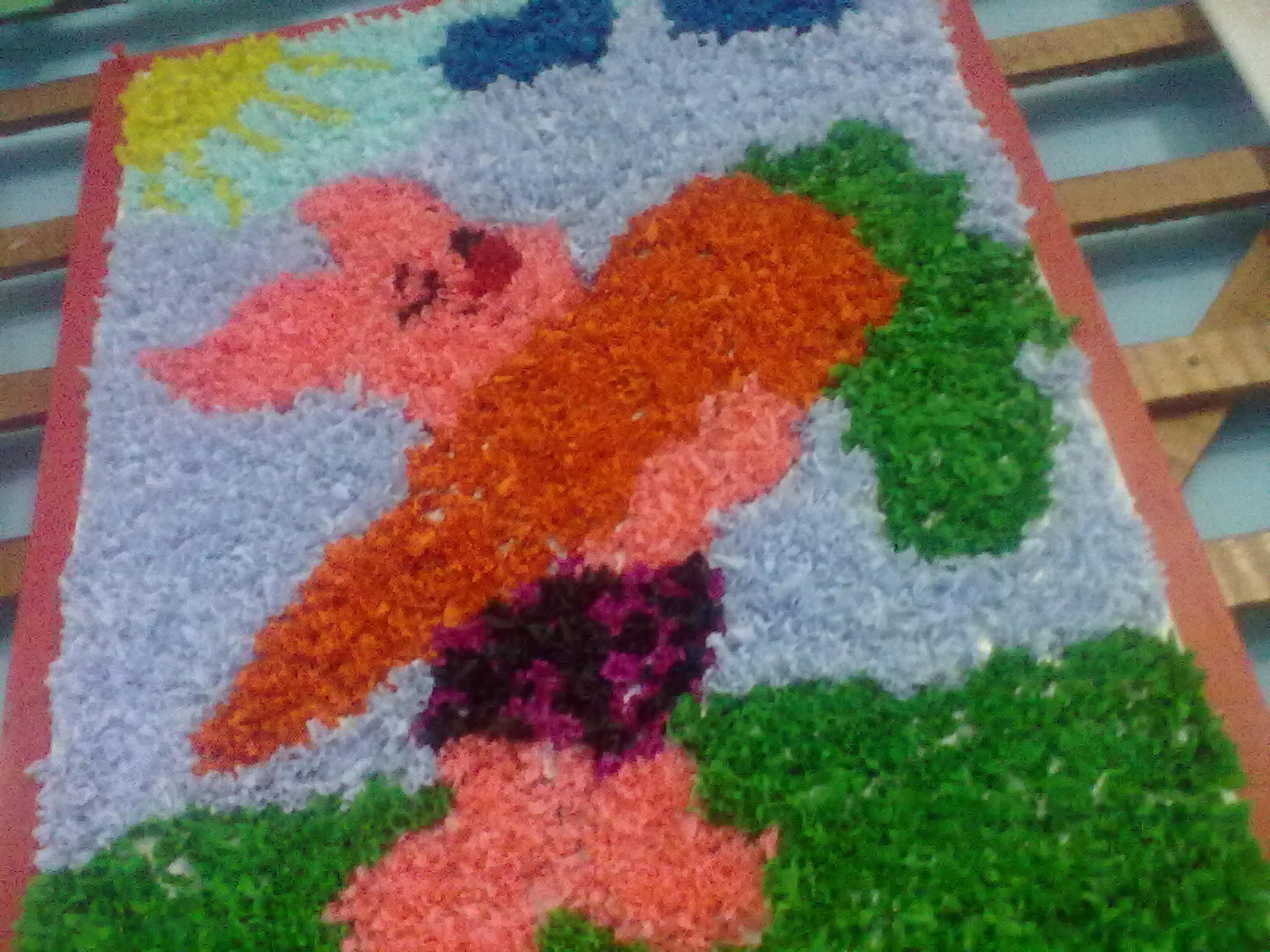 Басы 2011 -2012 уч. годВыбор концепции.При выборе мы учитывали:уровень нашего мастерства; необходимость для нас такого изделия;затраты на приобретение материалов и инструментов;количество времени, необходимое для выполнения           работы.Инструменты, материалы и приспособления. Лист ватмана10 рулонов креповой бумагиНожницыКисти1 литр клея ПВАПростой карандаш1 баночка с зубочисткамиПустые баночки из – под детского питанияЦветная бумага для рамкиНАШИ РУКИ,БОЛЬШОЕ ТЕРПЕНИЕ …ХОРОШЕЕ НАСТРОЕНИЕРасчёт затрат на изготовление панно   «Друзья Винни – Пуха» 1 лист ватмана                               12х2=24 руб.10 рулонов креповой бумаги  100 руб.Ножницы                                           30 руб.Кисти                                                   5х10=50 руб.Простой карандаш                           3 руб.1 баночка с зубочистками            5 руб.Пустые баночки из – под детского  питания ------Цветная бумага                                  1х25=25 руб.Общие затраты на приобретение материалов  238 руб.Содержание: Выбор и обоснование проблемы.История возникновения.Выбор концепции.Инструменты, материалы и приспособления. Расчёт затрат на изготовление картины – аппликацииТехнологическая карта изготовления аппликации.Самооценка и внешняя оценка изделия.Выбор и обоснование проблемы.      У Вас есть желание сделать ваш дом неповторимым? Мы думаем на этот вопрос нет однозначного ответа . Многие скажут, что для этого нужны немалые средства.    Кто – то стремится купить новые занавески, кто – то новые полки для книг. Иногда сидишь и думаешь: чего – то не хватает в нашем кабинете. Что бы такое сделать?     И вот ты берёшь пластилин и делаешь красивую вазу    Рукоделие приветствовалось во все времена. А уж такое, которое почти не требует материальных затрат и подавно.     И ребята нашего класса любят мастерить что – нибудь все вместе.  Мы надеемся, что наш сюрприз может украсить и школьный коридор.  Вот нам и пришло в голову сделать объёмную аппликацию – мозаику  в технике торцеваниеТехнологическая карта изготовления.На 1 лист ватмана нанесли набросок нашего панно.Один лист оставили ( он будет нашей основой). Второй лист разрезали на 10 одинаковых частей ( чтобы каждый ученик делал свою часть отдельно – так удобнее)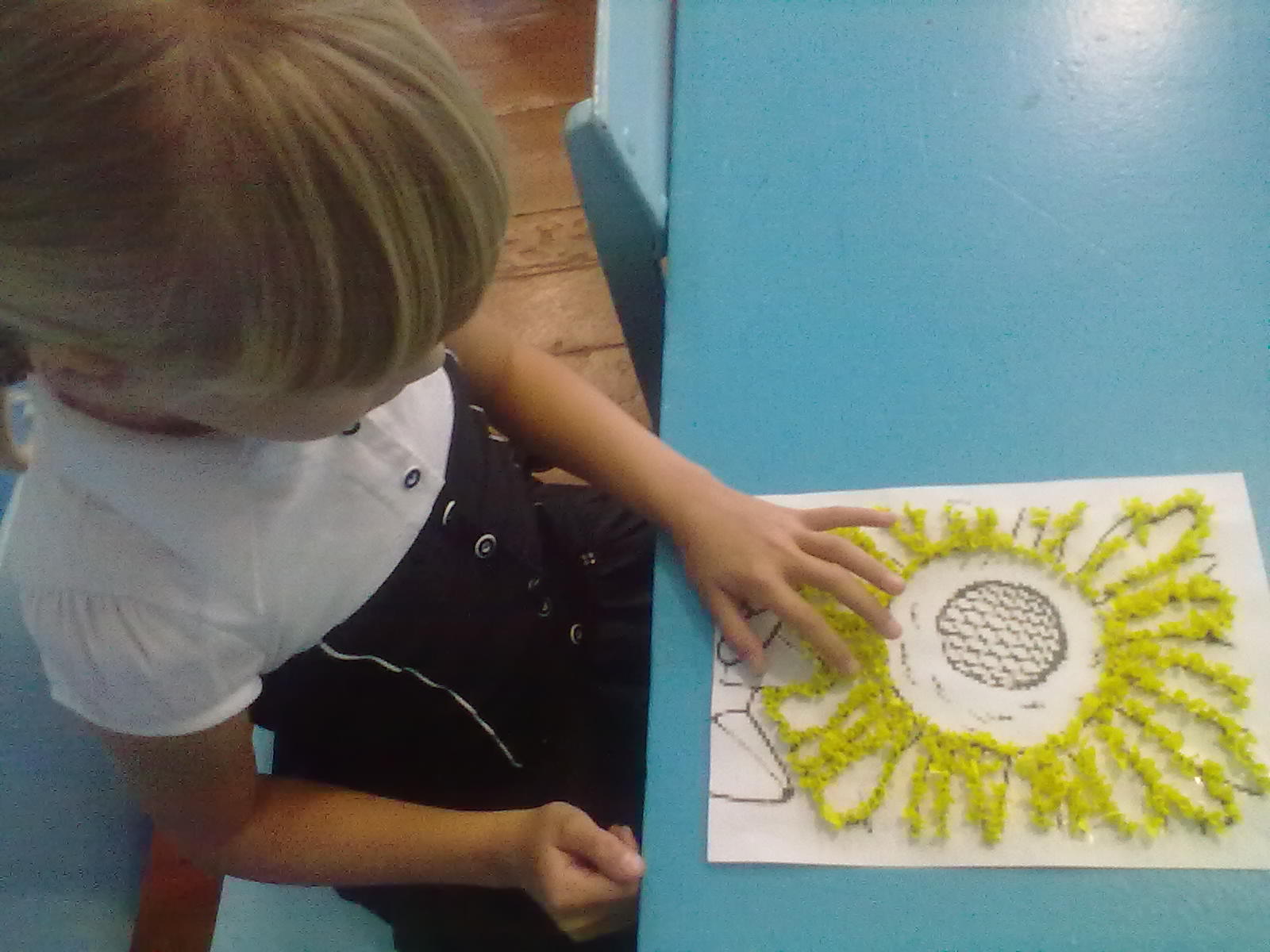 Нарезали креповую бумагу нужных цветов на квадратики        ( 1смх1см) и сложили в баночки из – под детского питания, чтобы бумага не разлеталась по столу.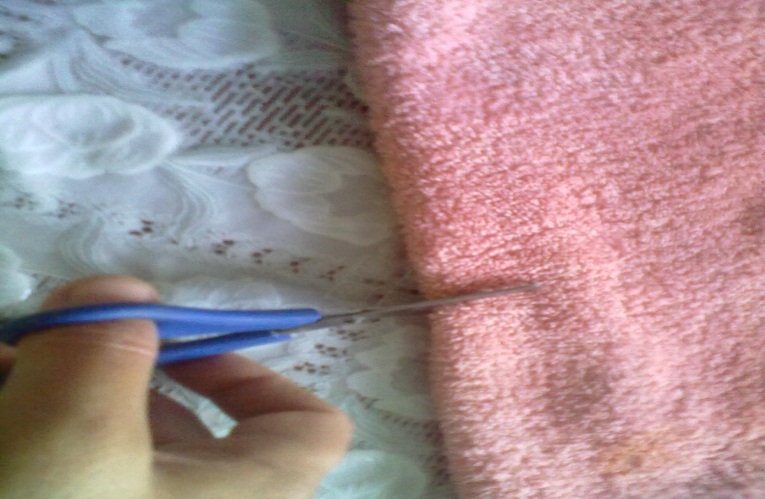 Взяли зубочистки и обрезали один острый кончик, так как нам необходима тупая небольшая палочка. Теперь мы взялись за дело – занялись самим торцеванием!Необходимо взять маленький квадратик креповой бумаги и аккуратно накрутить на кончик зубочистки, обмакнуть его осторожно в клей ( мы налили его в крышечки  из – под детского питания), а потом приклеить на часть рисунка по эскизу в нужное место очень плотно друг к другу, не оставляя просветов.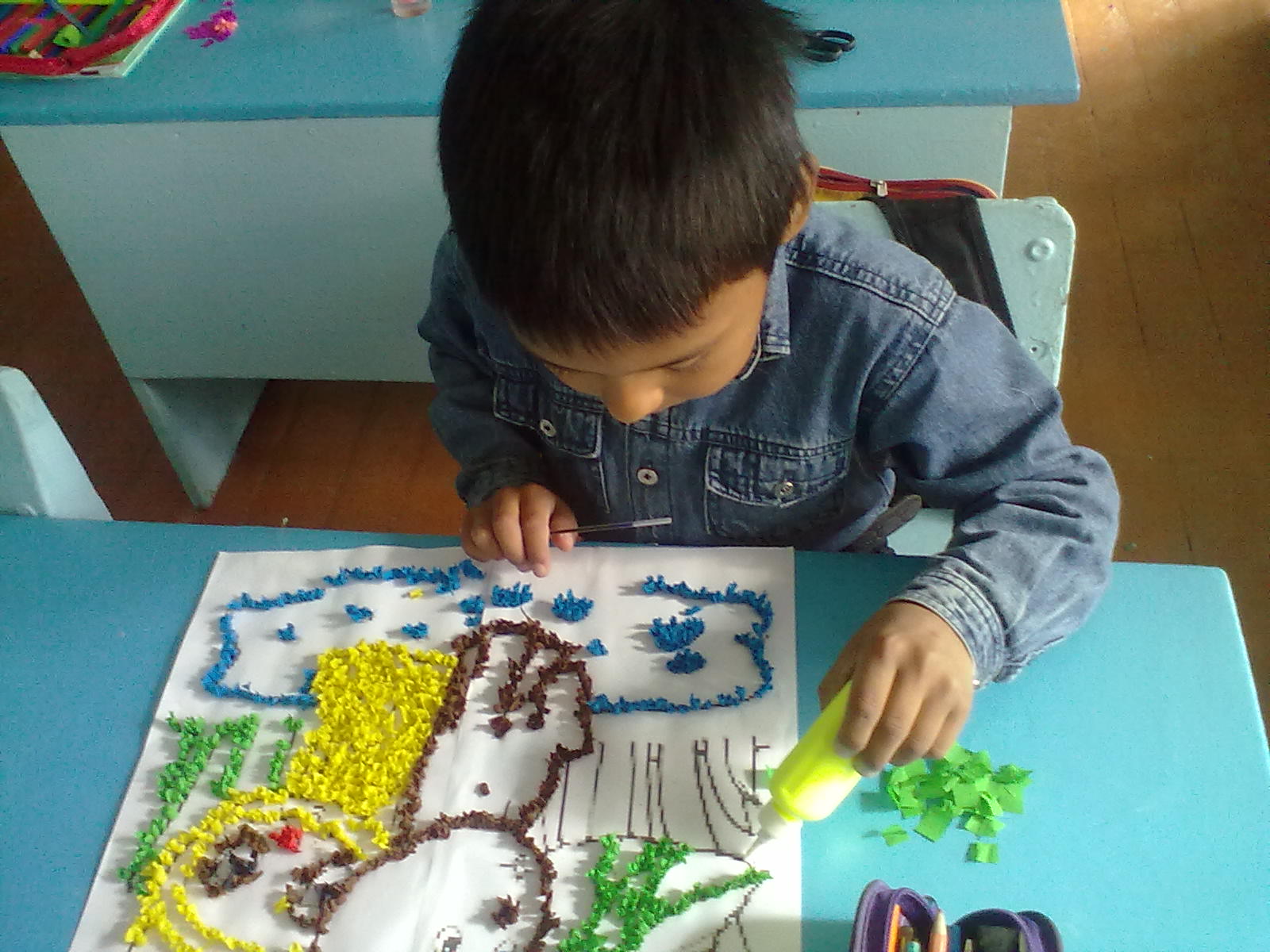 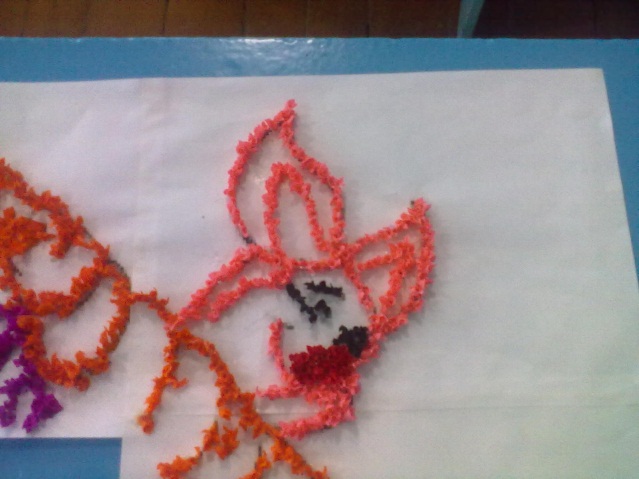 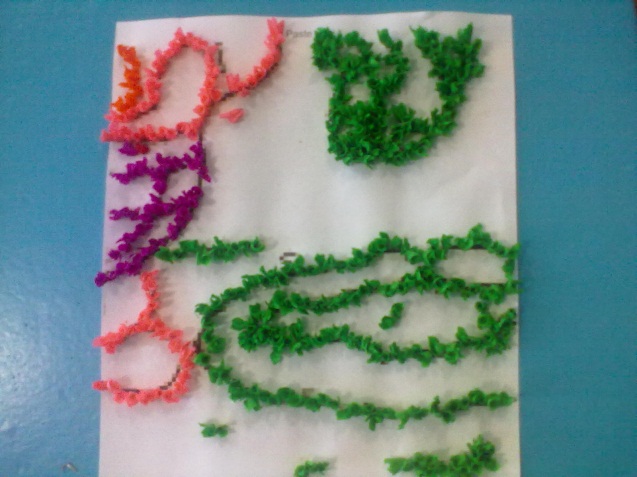 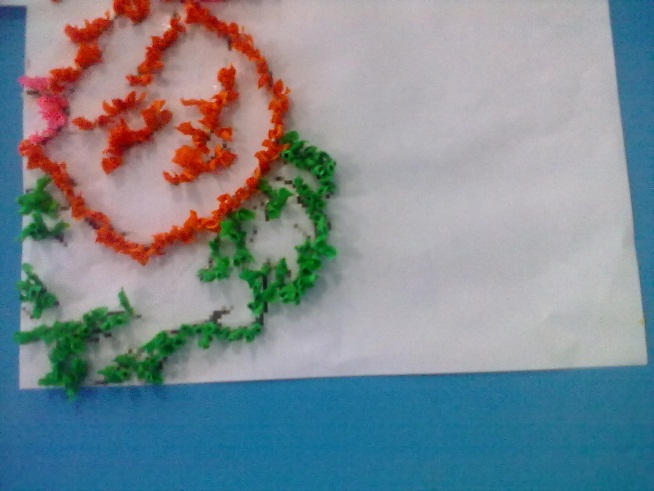 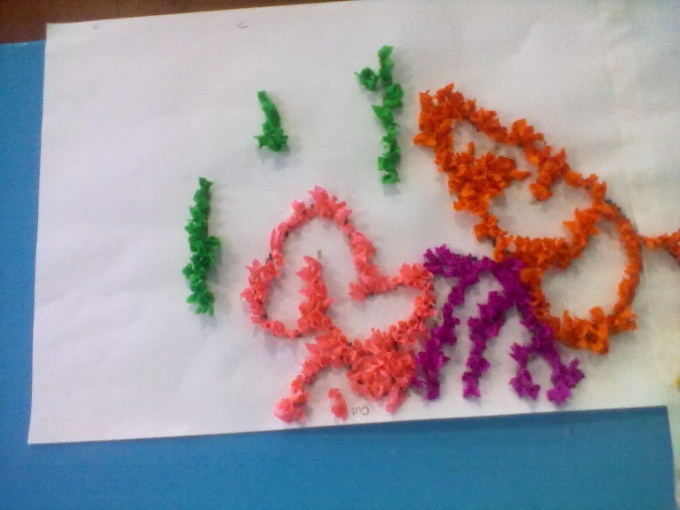 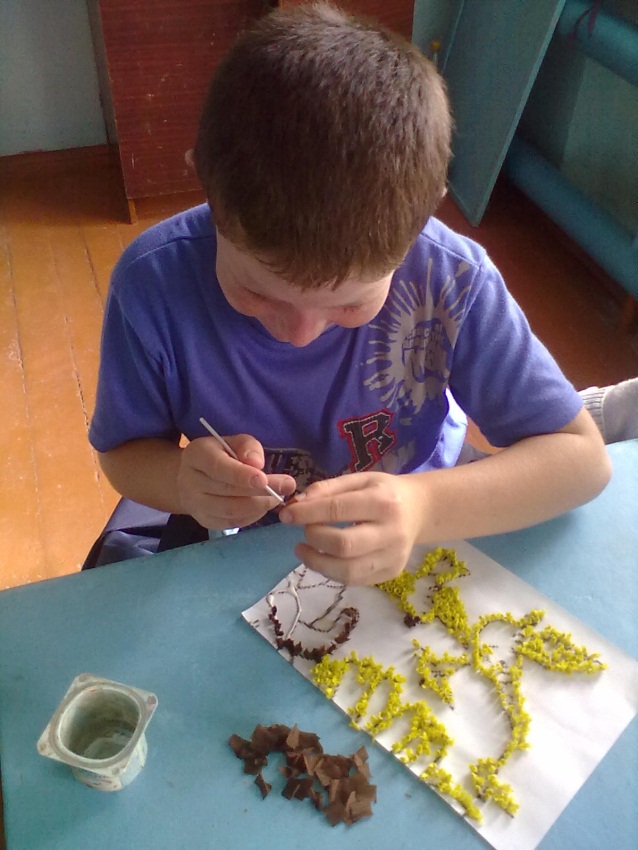 Когда все кусочки нашей мозаики были заклеены, мы её собрали на большой целый лист, разложили в нужном порядке и приклеили.Самооценка и внешняя оценка изделия.Наше панно получилось таким, как мы и планировали. Эта вещь вместе с другими поделками будет радовать глаз и поднимать настроение. Нам очень приятно, что мы это сделали своими руками. Очень интересно  было работать в этой технике – эта работа воспитывает усидчивость и прививает аккуратность. Мы думаем, что следующее изделие в этой технике – подарим мамам.